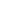 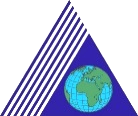           YEDİTEPE UNIVERSITY           FACULTY OF COMMUNICATION 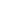        Approval Date:PUBLIC RELATIONS AND PUBLICITY DEPARTMENTPUBLIC RELATIONS AND PUBLICITY DEPARTMENTPUBLIC RELATIONS AND PUBLICITY DEPARTMENTPUBLIC RELATIONS AND PUBLICITY DEPARTMENTPUBLIC RELATIONS AND PUBLICITY DEPARTMENTPUBLIC RELATIONS AND PUBLICITY DEPARTMENTPUBLIC RELATIONS AND PUBLICITY DEPARTMENTPUBLIC RELATIONS AND PUBLICITY DEPARTMENTPUBLIC RELATIONS AND PUBLICITY DEPARTMENTPUBLIC RELATIONS AND PUBLICITY DEPARTMENTPUBLIC RELATIONS AND PUBLICITY DEPARTMENTPUBLIC RELATIONS AND PUBLICITY DEPARTMENTPUBLIC RELATIONS AND PUBLICITY DEPARTMENTPUBLIC RELATIONS AND PUBLICITY DEPARTMENTPUBLIC RELATIONS AND PUBLICITY DEPARTMENTPUBLIC RELATIONS AND PUBLICITY DEPARTMENTPUBLIC RELATIONS AND PUBLICITY DEPARTMENTPUBLIC RELATIONS AND PUBLICITY DEPARTMENTPUBLIC RELATIONS AND PUBLICITY DEPARTMENTPUBLIC RELATIONS AND PUBLICITY DEPARTMENTPUBLIC RELATIONS AND PUBLICITY DEPARTMENTPUBLIC RELATIONS AND PUBLICITY DEPARTMENTPUBLIC RELATIONS AND PUBLICITY DEPARTMENTPUBLIC RELATIONS AND PUBLICITY DEPARTMENTPUBLIC RELATIONS AND PUBLICITY DEPARTMENTFIRST SEMESTER
7 compulsoryTULYAASECOND SEMESTER
7 compulsoryTULLLLYATKL201Turkish Language I200222TKLTKLTKL202202Turkish Language II22000022HUM103Humanities 200233COMMCOMMCOMM102102Media History30000035COMM101Introduction to Communication300355COMMCOMMCOMM120120History of Art and Aesthetics30000035COMM111Presentation Skills220355PRPPRPPRP112112Practices and Case Studies in Public Relations22000034COMM199Seminar in Academic Writing Skills100122PRPPRPPRP106106Introduction to Marketing30000033PRP 101Introduction to Public Relations300366ECONECONECON291291Economics30000036PRP113Design and Layout in Public Relations220366PSYPSYPSY101101Introduction to Psychology I30000036   TOTAL172929  TOTAL2031THIRD SEMESTER
6 compulsory 1 area electiveTULYAAFOURTH SEMESTER 6 compulsory 1 area electiveTULLLLYAHTR301History of Turkish Revolution I200222HTR HTR HTR 302302History of Turkish Revolution II20000022COMM201Communication Theories 300355RSCHRSCHRSCH410410Scientific Research Methods30000034COMM251Story Telling220355COMMCOMMCOMM202202Media Analyses 30000035PRP201Integrated Marketing Communication 300344PRPPRPPRP202202Consumer Behavior 30000034PRP251Management and Organization 300344PRP PRP PRP 206206Digital Communication Strategies 22000034SOC101Introduction to Sociology300366PHILPHILPHIL152152Ethics30000035Area Elective355Area Elective35                                                                TOTAL203131                                                                     TOTAL2029FIFTH SEMESTER
5 compulsory 1 free electiveTULYAASIXTH SEMESTER 3 compulsory 1 area elective 1 free elective TULLLLYACOMM331Brand Management and Positioning 300355COMMCOMMCOMM382382Health Communication 30000035PRP303Reputation Management300355PRPPRPPRP312312Global Communication 22000033PRP307Writing Techniques in Public Relations 220355PRPPRPPRP372372Management of Strategies and Campaigns in Public Relations 22000033PRP335Event Management 220355Area Elective (Internship)015LAW305Communication Law and Copyrights300344Free Elective35Free Elective355                                                                 TOTAL182929                                                                     TOTAL1231SEVENTH SEMESTER
3 compulsory 1 area electiveTULYAAEIGHTH SEMESTER
3 compulsory 2 free electiveTULLLLYACOMM106Sustainability300355COMMCOMMCOMM410410Occupational Safety and Education10000012COMM433Political Communication Campaigns300355PRPPRPPRP423423Critical Approaches to Public Relations30000036BBA204Principles of Entrepreneurship300366PRPPRPPRP492492Social Responsibility Project for Graduation080000411Area Elective31515Free Elective35Free Elective35TOPLAMTOPLAMTOPLAMTOPLAMTOPLAMTOPLAM121231                                                                    TOTAL                                                                    TOTAL                                                                    TOTAL1429 Minimum Degree Requirements Minimum Degree Requirements Minimum Degree Requirements Minimum Degree Requirements Minimum Degree Requirements Minimum Degree Requirements Minimum Degree Requirements Minimum Degree RequirementsT: Theory , A: Application, L: Laboratory, Y: Yeditepe Credit, E: ECTST: Theory , A: Application, L: Laboratory, Y: Yeditepe Credit, E: ECTST: Theory , A: Application, L: Laboratory, Y: Yeditepe Credit, E: ECTST: Theory , A: Application, L: Laboratory, Y: Yeditepe Credit, E: ECTST: Theory , A: Application, L: Laboratory, Y: Yeditepe Credit, E: ECTST: Theory , A: Application, L: Laboratory, Y: Yeditepe Credit, E: ECTST: Theory , A: Application, L: Laboratory, Y: Yeditepe Credit, E: ECTST: Theory , A: Application, L: Laboratory, Y: Yeditepe Credit, E: ECTST: Theory , A: Application, L: Laboratory, Y: Yeditepe Credit, E: ECTST: Theory , A: Application, L: Laboratory, Y: Yeditepe Credit, E: ECTST: Theory , A: Application, L: Laboratory, Y: Yeditepe Credit, E: ECTST: Theory , A: Application, L: Laboratory, Y: Yeditepe Credit, E: ECTS Credits Credits Credits Credits Credits Credits Credits Credits133133133133133 ECTS ECTS ECTS ECTS ECTS ECTS ECTS ECTS240240240240240Department Credits: 123 credits + 10 credits (HUM+TKL+HTR)Total: 133 CreditsDepartment Credits: 123 credits + 10 credits (HUM+TKL+HTR)Total: 133 CreditsDepartment Credits: 123 credits + 10 credits (HUM+TKL+HTR)Total: 133 CreditsDepartment Credits: 123 credits + 10 credits (HUM+TKL+HTR)Total: 133 CreditsDepartment Credits: 123 credits + 10 credits (HUM+TKL+HTR)Total: 133 CreditsDepartment Credits: 123 credits + 10 credits (HUM+TKL+HTR)Total: 133 CreditsDepartment Credits: 123 credits + 10 credits (HUM+TKL+HTR)Total: 133 CreditsDepartment Credits: 123 credits + 10 credits (HUM+TKL+HTR)Total: 133 CreditsDepartment Credits: 123 credits + 10 credits (HUM+TKL+HTR)Total: 133 CreditsDepartment Credits: 123 credits + 10 credits (HUM+TKL+HTR)Total: 133 CreditsDepartment Credits: 123 credits + 10 credits (HUM+TKL+HTR)Total: 133 CreditsDepartment Credits: 123 credits + 10 credits (HUM+TKL+HTR)Total: 133 Credits Total courses (40 compulsory + 8 elective)                                               48                       Total courses (40 compulsory + 8 elective)                                               48                       Total courses (40 compulsory + 8 elective)                                               48                       Total courses (40 compulsory + 8 elective)                                               48                       Total courses (40 compulsory + 8 elective)                                               48                       Total courses (40 compulsory + 8 elective)                                               48                       Total courses (40 compulsory + 8 elective)                                               48                       Total courses (40 compulsory + 8 elective)                                               48                       Total courses (40 compulsory + 8 elective)                                               48                       Total courses (40 compulsory + 8 elective)                                               48                       Total courses (40 compulsory + 8 elective)                                               48                       Total courses (40 compulsory + 8 elective)                                               48                       Total courses (40 compulsory + 8 elective)                                               48                      